Temat: Robimy zakupy.Przeczytaj listę zakupów, zakreśl produkty, które zostały w niej wymienione.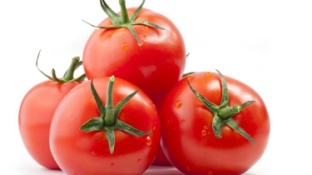 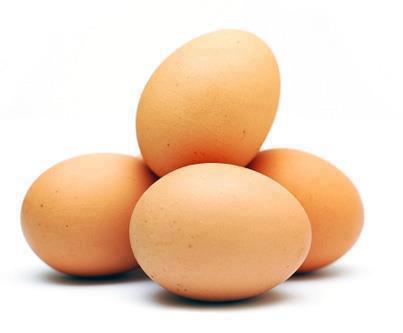 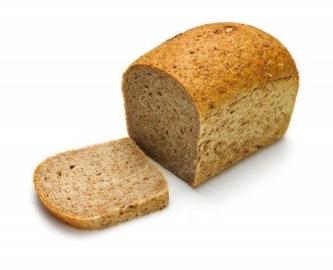 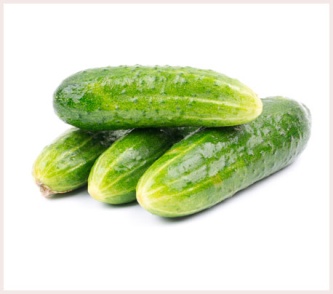 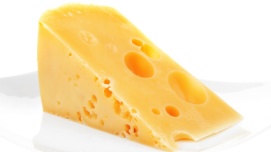 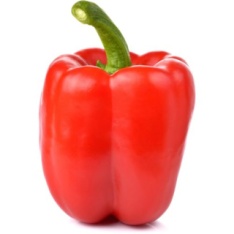 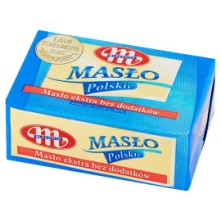 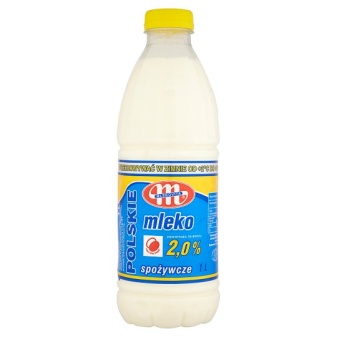 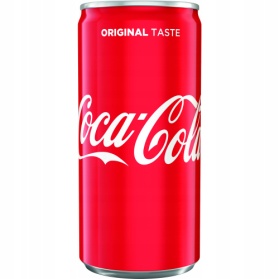 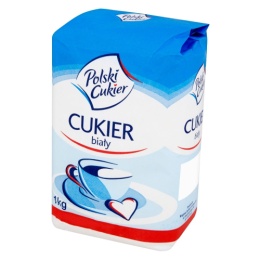 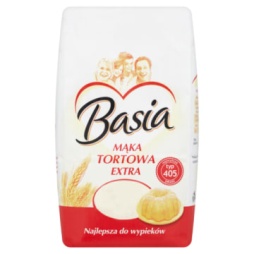 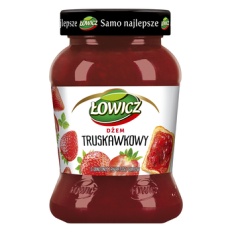 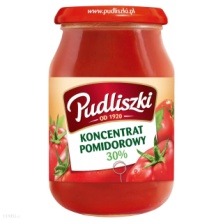 Na podstawie przepisu, zrób listę produktów, które należy kupić.Racuchy z jabłkamiWybierz produkty, z których przygotujesz śniadanie.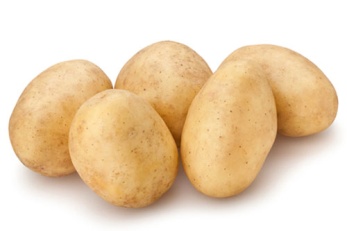 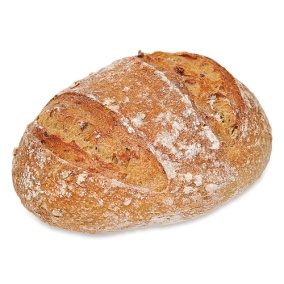 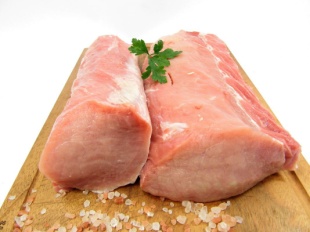 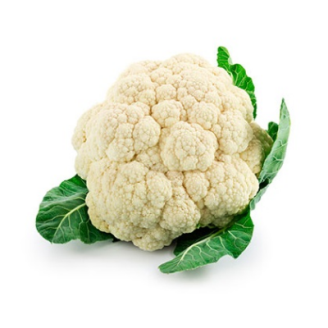 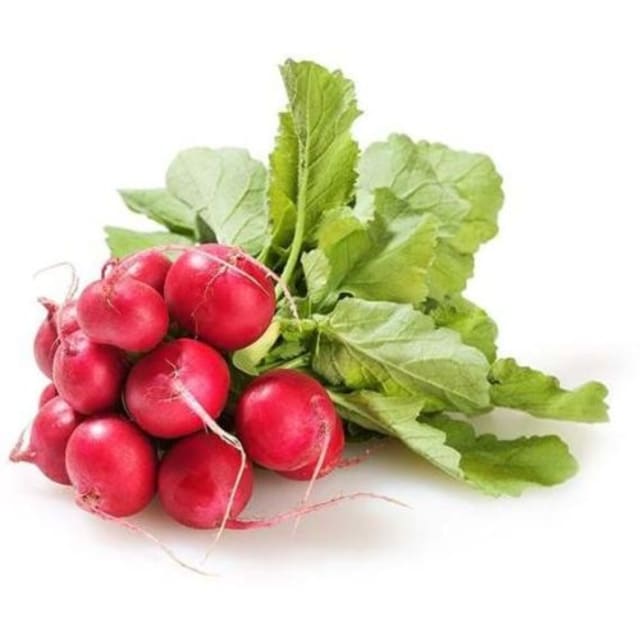 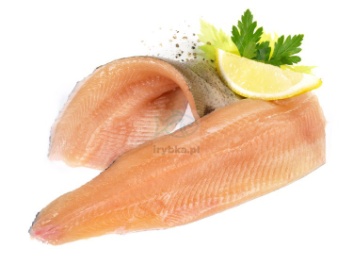 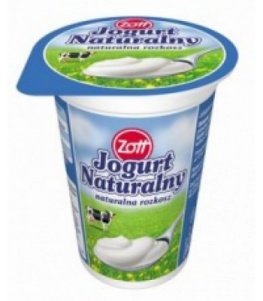 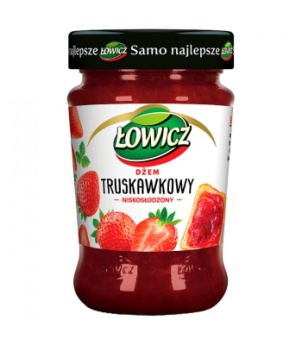 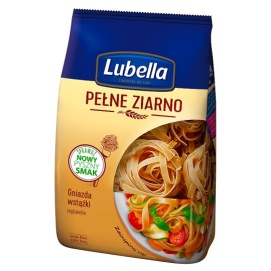 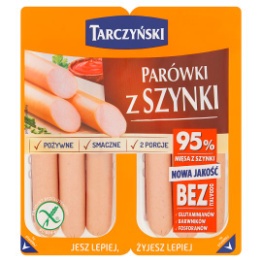 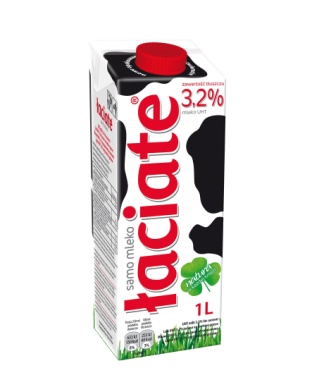 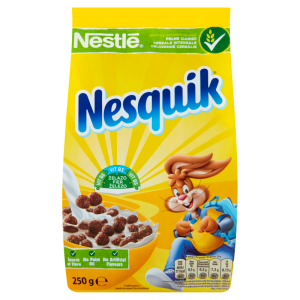 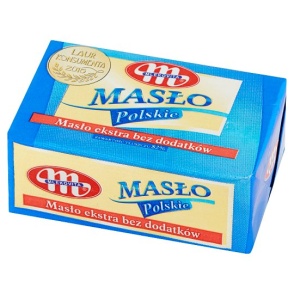 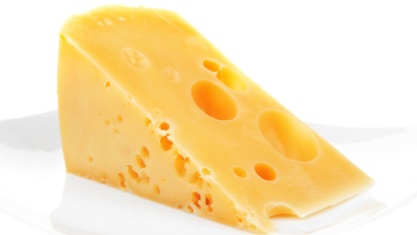 Co przygotujesz na śniadanie?…………………………………………………………………………………Które produkty wybrałeś?………………………………………………………………………………………………………………………………………………………………………………………………………………………………………………………………………………………………Przygotuj listę zakupów wraz z rodzicami. Pomóż przy robieniu zakupów, odszukuj produkty z listy na półkach sklepowych.Zagraj w grę typu memo (dołączona w pliku „Gra zakupy”)Zasady.Gra dla 1-4 osób. Wydrukowane elementy gry należy pociąć wzdłuż linii i podkleić tekturką. Karty obrazkowe kładziemy na stole obrazkami do dołu. Każdy z graczy wybiera koszyk i losuje listę. Następnie gracze po kolei odsłaniają po jednej karcie obrazkowej, jeśli widnieje na niej jeden z produktów, który jest na liście, gracz chowa go do koszyka. Zadanie polega na jak najszybszym uzbieraniu wszystkich produktów ze swojej listy.LISTA ZAKUPÓWchlebmasłocukiermlekopomidoryogórkidżemSkładnikiPrzygotowanie2 jabłkaniepełna 1 szklanka mleka1 jajko1 szklanka mąki pszennej1 łyżka cukru wanilinowego1 łyżeczka cukru1/2 łyżeczki sody oczyszczonejdo smażenia olej roślinny1. Mąkę przesiać do miski, dodać cukier wanilinowy, cukier oraz sodę oczyszczoną, wymieszać.2. Dodać mleko i jajko i wymieszać składniki mikserem na jednolitą masę bez grudek.3. Jabłka obrać, pokroić na ćwiartki, usunąć gniazda nasienne, ćwiartki przekroić wzdłuż na pół a później jeszcze na poprzeczne plasterki. Włożyć do ciasta i wymieszać.4. Wykładać po około łyżce ciasta i po 3 plasterki jabłek na 1 placka na rozgrzany tłuszcz na patelni i smażyć przez około 1,5 minuty na złoty kolor. Przewrócić na drugą stronę i powtórzyć smażenie.LISTA ZAKUPÓW……………………………………………….……………………………………………….……………………………………………….……………………………………………….………………………………………………..………………………………………………..………………………………………………..………………………………………………..………………………………………………..